ASİST AMPULADRENALİN AMPULBEMİKS AMPULBUTOPAN AMPULCALCİUM PİCKEN AMPULCERNEVİT FLAKONCLOPİXOL DEPO AMPULCLOPİXOL ACUPHASE AMPULDEKSAMET AMPULDESAL AMPULDİAZEM AMPULDİLTİZEM AMPULEFEDRİN AMPULFERRUM AMPULFLİXOTİDE NEBULJETOKAİN AMPULLARGACTİL AMPULLİBAVİT K AMPULMORPHİNE AMPULNEOSTİGMİN AMPULNEUGRİSEOVİT AMPULNOOTROPİL AMPULNOVALJİN AMPULPULMİCORT NEBULPRİMPERAN AMPULRANİVER AMPULSEDAPERİDOL AMPULVENOFER AMPULVENTOLİN NEBUL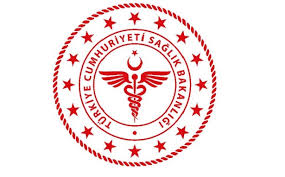                SAVUR PROF. DR. AZİZ SANCAR İLÇE DEVLET HASTANESİ                          IŞIKTAN KORUNMASI GEREKEN İLAÇ LİSTESİ               SAVUR PROF. DR. AZİZ SANCAR İLÇE DEVLET HASTANESİ                          IŞIKTAN KORUNMASI GEREKEN İLAÇ LİSTESİ               SAVUR PROF. DR. AZİZ SANCAR İLÇE DEVLET HASTANESİ                          IŞIKTAN KORUNMASI GEREKEN İLAÇ LİSTESİ               SAVUR PROF. DR. AZİZ SANCAR İLÇE DEVLET HASTANESİ                          IŞIKTAN KORUNMASI GEREKEN İLAÇ LİSTESİ               SAVUR PROF. DR. AZİZ SANCAR İLÇE DEVLET HASTANESİ                          IŞIKTAN KORUNMASI GEREKEN İLAÇ LİSTESİ               SAVUR PROF. DR. AZİZ SANCAR İLÇE DEVLET HASTANESİ                          IŞIKTAN KORUNMASI GEREKEN İLAÇ LİSTESİ               SAVUR PROF. DR. AZİZ SANCAR İLÇE DEVLET HASTANESİ                          IŞIKTAN KORUNMASI GEREKEN İLAÇ LİSTESİ               SAVUR PROF. DR. AZİZ SANCAR İLÇE DEVLET HASTANESİ                          IŞIKTAN KORUNMASI GEREKEN İLAÇ LİSTESİKODUİY.LS.07YAYIN TARİHİ01.11.2018REVİZYON TARİHİ01.01.2022REVİZYON NO01SAYFA SAYISI01